Муниципальное бюджетное общеобразовательное учреждение «Николаевская средняя школа»                СОГЛАСОВАНО                                                                                                       УТВЕРЖДАЮ               Заместитель директора по УВР                                                                                  Директор                МБОУ Николаевская СШ                                                                                          МБОУ Николаевская СШ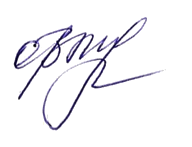                 ______________ ( Т.В.Ревенок)                                                                               ___________________ ( О.В.Муравьёва)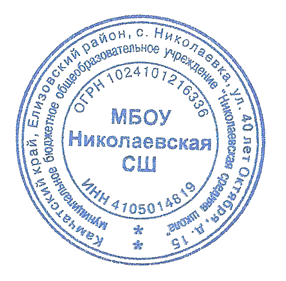 РАБОЧАЯ ПРОГРАММАпо  изобразительному искусству3 «Б» КЛАССРаспаева Анастасия Константиновнас. Николаевка2018  - 2019  учебный годКалендарно – тематическое планированиеЭлементы рабочей программыСодержание элементов рабочей программы1.Пояснительная записка  (на уровень обучения)                      Рабочая программа разработана в соответствии с основными положениями федерального государственного образовательного стандарта начального общего образования, Концепцией духовно-нравственного развития и воспитания личности гражданина России, планируемыми результатами начального общего образования, требованиями Примерной основной образовательной программы ОУ и ориентирована на работу по учебно-методическому комплекту:1. Изобразительное  искусство.  Искусство  вокруг  нас. 3 класс : учеб.для общеобразоват. учреждений / Н. А. Горяева [и др.] ; под ред.  Б. М. Неменского. – М. : Просвещение, 2015.2. Горяева, Н. А. Изобразительное искусство. Твоя мастерская : рабочая тетрадь : 3 класс : пособие для учащихся общеобразоват. учреждений / Н. А. Горяева [и др.] ; под ред. Б. М. Неменского. – М. : Просвещение, 2015.3. Неменская, Л. А. Уроки изобразительного искусства. Поурочные разработки. 1–4 кл. / Л. А. Неменская [и др.] ;  под ред. Б. М. Неменского. – М. : Просвещение, 2015.4. Неменский, Б. М. Изобразительное искусство. Рабочие программы. Предметная линия учебников под редакцией Б. М. Неменского. 1–4 кл. : пособие для учителей  общеобразоват.  учреждений  /  Б. М. Неменский  [и др.]. – М. : Просвещение, 2015.Цели и задачи курса:  -  формирование основ художественной культуры: представление о специфике изобразительного искусства, потребность в художественном творчестве и в общении с искусством, первоначальные понятия о выразительных возможностях языка искусства;  - развитие образного мышления, наблюдательности и воображения, учебно-творческих способностей, эстетических чувств, формирование основ  анализа произведения искусства;  проявление эмоционально-ценностного отношения к миру, явлениям действительности и художественного вкуса;  -    формирование основ  духовно-нравственных ценностей личности — способности оценивать и выстраивать на основе традиционных моральных норм и нравственных идеалов, воплощённых в искусстве, отношения к себе, другим людям, обществу, государству, Отечеству, миру в целом; устойчивого представления о добре и зле, должном и недопустимом, которые станут базой самостоятельных поступков и действий на основе морального выбора, понимания и поддержания нравственных устоев, нашедших отражение и оценку в искусстве, любви, взаимопомощи, уважении к родителям, заботе о младших и старших, ответственности за другого человека;  -    развитие готовности  и способности к реализации своего творческого потенциала в духовной и художественно-продуктивной деятельности, в развитии трудолюбия, оптимизма, способности к преодолению трудностей, открытости миру, диалогичности; -   установление осознанного уважения и принятия традиций, самобытных культурных ценностей, форм культурно-исторической, социальной и духовной жизни родного края, наполнение конкретным  содержанием понятия «Отечество», «родная земля», «моя семья и род», «мой дом», развитие принятия культуры и духовных традиций многонационального народа Российской Федерации, зарождение целостного, социально ориентированного взгляда на мир в его органическом единстве и разнообразии природы, народов, культур и религий; -    формирование основ российской гражданской идентичности, чувства сопричастности и гордости за свою Родину, российский народ и историю России, осознание своей этнической и национальной принадлежности, ответственности за общее благополучие.  -    овладение практическими умениями и навыками в восприятии произведений пластических искусств и в различных видах художественной деятельности: графике (рисунке), живописи, скульптуре, архитектуре, художественном конструировании, декоративно-прикладном искусстве; -  понимание образной природы искусства; умение дать эстетическую оценку и выражение своего            отношения к событиям и явлениям окружающего мира, к природе, человеку и обществу; воплощение художественных образов в различных формах художественно-творческой деятельности;  -     применение художественных умений, знаний и представлений о пластических искусствах для выполнения учебных и художественно-практических задач, ознакомление с возможностями использования в творчестве различных ИКТ-средств; -      получение навыков сотрудничества со взрослыми и сверстниками, умения вести диалог, участие в обсуждении значимых для человека явлений жизни и искусства, способность вставать на позицию другого человека; -   реализация собственного творческого потенциала, применение полученных знаний и представлений об изобразительном искусстве для выполнения учебных и художественно-практических задач, умение  действовать самостоятельно при разрешении проблемно-творческих ситуаций в повседневной жизни.1.1. Описание места учебного предмета в учебном плане (на уровень обучения)В федеральном базисном учебном плане в 3 классе на изучение изобразительного искусства отводится 1 час в неделю, всего 34 часа (34 учебные недели). На основании Примерных программ Минобрнауки РФ, содержащих требования к минимальному объему содержания образования по предметному курсу, и с учетом стандарта конкретного образовательного учреждения реализуется программа базового уровня.В рабочей программе выстроена система учебных занятий (уроков) и педагогических средств, с помощью которых формируются универсальные учебные действия, дано учебно-методическое обеспечение, что далее представлено в табличной форме. 1.2. предметные результаты освоения конкретного учебного предметаПредметные результаты характеризуют опыт учащихся в художественно-творческой деятельности, который приобретается и закрепляется в процессе освоения учебного предмета:– сформированность первоначальных представлений о роли изобразительного искусства в жизни человека, его роли в духовно-нравственном развитии человека;– сформированность основ художественной культуры, в том числе на материале художественной культуры родного края, эстетического отношения к миру; понимание красоты как ценности, потребности в художественном творчестве и в общении с искусством;– овладение практическими умениями и навыками в восприятии, анализе и оценке произведений искусства;– овладение элементарными практическими умениями и навыками в различных видах художественной деятельности (рисунке, живописи, скульптуре, художественном конструировании), а также в специфических формах художественной деятельности, базирующихся на ИКТ (цифровая фотография, видеозапись, элементы мультипликации и пр.);– знание видов художественной деятельности: изобразительной (живопись, графика, скульптура), конструктивной (дизайн и архитектура), декоративной (народные и прикладные виды искусства);– знание основных видов и жанров пространственно-визуальных искусств;– понимание образной природы искусства;– эстетическая оценка явлений природы, событий окружающего мира;– применение художественных умений, знаний и представлений в процессе выполнения художественно-творческих работ;– способность узнавать, воспринимать, описывать и эмоционально оценивать несколько великих произведений русского и мирового искусства;– умение обсуждать и анализировать произведения искусства, выражая суждения о содержании, сюжетах и выразительных средствах; – усвоение названий ведущих художественных музеев России и художественных музеев своего региона;– умение видеть проявления визуально-пространственных искусств в окружающей жизни: в доме, на улице, в театре, на празднике;– способность использовать в художественно-творческой деятельности различные художественные материалы и художественные техники;– способность передавать в художественно-творческой деятельности характер, эмоциональные состояния и свое отношение к природе, человеку, обществу;– умение компоновать на плоскости листа и в объеме задуманный художественный образ;– освоение умений применять в художественно-творческой деятельности основы цветоведения, основы графической грамоты;– овладение навыками моделирования из бумаги, лепки из пластилина, навыками изображения средствами аппликации и коллажа;– умение характеризовать и эстетически оценивать разнообразие и красоту природы различных регионов нашей страны;– умение рассуждать о многообразии представлений о красоте у народов мира, способности человека в самых разных природных условиях создавать свою самобытную художественную культуру;– изображение в творческих работах особенностей художественной культуры разных (знакомых по урокам) народов, передача особенностей понимания ими красоты природы, человека, народных традиций;– способность эстетически, эмоционально воспринимать красоту городов, сохранивших исторический облик, – свидетелей нашей истории;– умение приводить примеры произведений искусства, выражающих красоту мудрости и богатой духовной жизни, красоту внутреннего мира человека.В результате изучения изобразительного искусства в начальной школе у выпускников будут сформированы основы художественной культуры: представления о специфике изобразительного искусства, потребность в художественном творчестве и в общении с искусством, первоначальные понятия о выразительных возможностях языка искусства. Начнут развиваться образное мышление и воображение, учебно-творческие способности, формироваться основы анализа произведения искусства; будут проявляться эмоционально-ценностное отношение к миру и художественный вкус. Учащиеся овладеют практическими умениями и навыками в восприятии произведений пластических искусств и в различных видах художественной деятельности: рисунке, живописи, скульптуре, художественном конструировании, декоративно-прикладном искусстве.Выпускники смогут понимать образную природу искусства; давать эстетическую оценку и выражать свое отношение к событиям и явлениям окружающего мира, к природе, человеку и обществу; воплощать художественные образы в различных формах художественно-творческой деятельности. Они научатся применять художественные умения, знания и представления о пластических искусствах для выполнения учебных и художественно-практических задач.выразительных средств, объяснять сюжеты и содержание знакомых произведений;•  видеть проявления художественной культуры вокруг: музеи искусства, архитектура, скульптура, дизайн, декоративные искусства в доме, на улице, в театре;•  высказывать суждение о художественных произведениях, изображающих природу и человека в различных эмоциональных состояниях. Раздел «Восприятие искусства и виды художественной деятельности».Ученик научится:•  различать виды художественной деятельности (рисунок, живопись, скульптура, художественное конструирование и дизайн, декоративно-прикладное искусство) и участвовать в художественно-творческой деятельности, используя различные художественные материалы и приемы работы с ними для передачи собственного замысла;•  различать основные виды и жанры пластических искусств, понимать их специфику;•  эмоционально-ценностно относиться к природе, человеку, обществу; различать и передавать в художественно-творческой деятельности характер, эмоциональные состояния и свое отношение к ним средствами художественного языка;•  узнавать, воспринимать, описывать и эмоционально оценивать шедевры русского и мирового искусства, изображающие природу, человека, различные стороны (разнообразие, красоту, трагизм и т. д.) окружающего мира и жизненных явлений;•  называть ведущие художественные музеи России и художественные музеи своего региона.Ученик получит возможность научиться:•  воспринимать произведения изобразительного искусства, участвовать в обсуждении их содержания иРаздел «Азбука искусства. Как говорит искусство?».Выпускник научится:•  создавать простые композиции на заданную тему на плоскости и в пространстве;•  использовать выразительные средства изобразительного искусства: композицию, форму, ритм, линию, цвет, объем, фактуру; различные художественные материалы для воплощения собственного художественно-творческого замысла;правила перспективы, цветоведения, усвоенные способы действия;•  передавать характер и намерения объекта (природы, человека, сказочного героя, предмета, явления и т. д.) в живописи, графике и скульптуре, выражая свое отношение к качествам данн•  различать основные и составные, теплые и холодные цвета; изменять их эмоциональную напряженность с помощью смешивания с белой и черной красками; использовать их для передачи художественного замысла в собственной учебно-творческой деятельности;•  создавать средствами живописи, графики, скульптуры, декоративно-прикладного искусства образ человека: передавать на плоскости и в объеме пропорции лица, фигуры; передавать характерные черты внешнего облика, одежды, украшений человека;•  наблюдать, сравнивать, сопоставлять и анализировать геометрическую форму предмета; изображать предметы различной формы; использовать простые формы для создания выразительных образов в живописи, скульптуре, графике, художественном конструировании;•  использовать декоративные элементы, геометрические, растительные узоры для украшения своих изделий и предметов быта; использовать ритм и стилизацию форм для создания орнамента; передавать в собственной художественно-творческой деятельности специфику стилистики  произведений  народных  художественных  промыслов  в  России  (с учетом местных условий).Выпускник получит возможность научиться:•  пользоваться средствами выразительности языка живописи, графики, скульптуры, декоративно-прикладного искусства, художественного конструирования в собственной художественно-творческой деятельности; передавать разнообразные эмоциональные состояния, используя различные оттенки цвета при создании живописных композиций на заданные темы;•  моделировать новые формы, различные ситуации, путем трансформации известного создавать новые образы природы, человека, фантастического существа средствами изобразительного искусства и компьютерной графики;•  выполнять простые рисунки и орнаментальные композиции, используя язык компьютерной графики в программе Paint.Раздел  «Значимые темы искусства.  О  чем говорит искусство?».Выпускник научится:•  осознавать главные темы искусства и отражать их в собственной художественно-творческой деятельности;•  выбирать художественные материалы, средства художественной выразительности для создания образов природы, человека, явлений и передачи своего отношения к ним; решать художественные задачи с опорой на ого объекта.Выпускник получит возможность научиться:•  видеть, чувствовать и изображать красоту и разнообразие природы, человека, зданий, предметов;•  понимать и передавать в художественной работе разницу представлений о красоте человека в разных культурах мира, проявлять терпимость к другим вкусам и мнениям;•  изображать пейзажи, натюрморты, портреты, выражая к ним свое эмоциональное отношение;•  изображать многофигурные композиции на значимые жизненные темы и участвовать в коллективных работах на эти темы.Предметные результаты характеризуют опыт учащихся в художественно-творческой деятельности, который приобретается и закрепляется в процессе освоения учебного предмета:– сформированность первоначальных представлений о роли изобразительного искусства в жизни человека, его роли в духовно-нравственном развитии человека;– сформированность основ художественной культуры, в том числе на материале художественной культуры родного края, эстетического отношения к миру; понимание красоты как ценности, потребности в художественном творчестве и в общении с искусством;– овладение практическими умениями и навыками в восприятии, анализе и оценке произведений искусства;– овладение элементарными практическими умениями и навыками в различных видах художественной деятельности (рисунке, живописи, скульптуре, художественном конструировании), а также в специфических формах художественной деятельности, базирующихся на ИКТ (цифровая фотография, видеозапись, элементы мультипликации и пр.);– знание видов художественной деятельности: изобразительной (живопись, графика, скульптура), конструктивной (дизайн и архитектура), декоративной (народные и прикладные виды искусства);– знание основных видов и жанров пространственно-визуальных искусств;– понимание образной природы искусства;– эстетическая оценка явлений природы, событий окружающего мира;– применение художественных умений, знаний и представлений в процессе выполнения художественно-творческих работ;– способность узнавать, воспринимать, описывать и эмоционально оценивать несколько великих произведений русского и мирового искусства;– умение обсуждать и анализировать произведения искусства, выражая суждения о содержании, сюжетах и выразительных средствах; – усвоение названий ведущих художественных музеев России и художественных музеев своего региона;– умение видеть проявления визуально-пространственных искусств в окружающей жизни: в доме, на улице, в театре, на празднике;– способность использовать в художественно-творческой деятельности различные художественные материалы и художественные техники;– способность передавать в художественно-творческой деятельности характер, эмоциональные состояния и свое отношение к природе, человеку, обществу;– умение компоновать на плоскости листа и в объеме задуманный художественный образ;– освоение умений применять в художественно-творческой деятельности основы цветоведения, основы графической грамоты;– овладение навыками моделирования из бумаги, лепки из пластилина, навыками изображения средствами аппликации и коллажа;– умение характеризовать и эстетически оценивать разнообразие и красоту природы различных регионов нашей страны;– умение рассуждать о многообразии представлений о красоте у народов мира, способности человека в самых разных природных условиях создавать свою самобытную художественную культуру;– изображение в творческих работах особенностей художественной культуры разных (знакомых по урокам) народов, передача особенностей понимания ими красоты природы, человека, народных традиций;– способность эстетически, эмоционально воспринимать красоту городов, сохранивших исторический облик, – свидетелей нашей истории;– умение приводить примеры произведений искусства, выражающих красоту мудрости и богатой духовной жизни, красоту внутреннего мира человека. 2.Содержание учебного предмета (на класс)Искусство в твоем доме 8 чТвои игрушки придумал художник.    Посуда у тебя дома.  Обои и шторы в твоем доме. Мамин платок.Твои книжки. Поздравительная открытка. Что сделал художник в нашем доме (обобщение)Искусство на улицах твоего города 7 чПамятники архитектуры – наследие веков. Парки, скверы, бульвары. Ажурные ограды. Фонари на улицах и в парках.Витрины магазинов. Транспорт в городе. Что делал художник на улицах моего города (села) (обобщение)Художник и зрелище 11 чХудожник в цирке. Художник в театре. Театр кукол. Маска. Афиша и плакат. Праздник в городе.Школьный праздник-карнавал (обобщение)Художник и музей 8 чМузей в жизни города. Изобразительное искусство. Картина-пейзаж. Картина-портрет. Картина-натюрморт.Картины исторические и бытовые. Скульптура в музее и на улице. Художественная выставка (обобщение)3. Критерии оцениванияЭтапы оценивания детского рисунка:  как решена композиция: как организована плоскость листа, как согласованы между собой все компоненты изображения, как выдержана общая идея и содержание;  характер формы предметов: степень сходства  изображения с предметами реальной действительности или умение подметить и передать в изображении наиболее характерное;  качество конструктивного построения: как выражена конструктивная основа формы, как связаны детали предмета между собой и с общей формой;  владение техникой: как ученик пользуется карандашом, кистью, как использует штрих, мазок в построении изображения, какова выразительность линии, штриха, мазка;  общее впечатление от работы. Возможности ученика, его успехи, его вкус.Критерии оценивания знаний и уменийНормы оценки знаний , умений, навыков учащихся по изобразительному искусству.Оценка «5»учащийся полностью справляется с поставленной целью урока;правильно излагает изученный материал и умеет применить полученные знания на практике;верно решает композицию рисунка, т.е. гармонично согласовывает между собой все компоненты изображения;умеет подметить и передать в изображении наиболее характерное.Оценка «4»учащийся полностью овладел программным материалом, но при его изложении допускает неточности второстепенного характера;гармонично согласовывает между собой все компоненты изображения;умеет подметить, но не совсем точно  передает в изображении наиболее характерное.Оценка «3»учащийся слабо справляется с поставленной целью урока;допускает неточность в изложении изученного материала;Оценка «2»учащийся допускает грубые ошибки в ответе;не справляется с поставленной целью урока. В процессе оценки используются разнообразные методы и формы, взаимно дополняющие друг друга (проекты, практические  работы, творческие работы, самоанализ и самооценка, наблюдения).№п/пНаименование разделов и темВсего часовДомашнее задание№п/пНаименование разделов и темВсего часовДата по плануДата фактическаяДомашнее заданиеПознавательные: строят осознанное  и произвольное речевое высказывание в устной форме о материалах и инструментах, правилах работы с инструментами, извлекают информацию из прослушанного объяснения, анализируют её; выявляют особенности (качества, признаки) разных объектов в процессе их рассмотрения (наблюдения); осуществляют поиск информации из разных источников, расширяющей и дополняющей  представление о разных материалах.Регулятивные: удерживают цель деятельности до получения её результата; планируют решение учебной задачи: выстраивают последовательность необходимых операций (алгоритм действий); корректируют деятельность; вносят изменения в процесс с учетом возникших трудностей и ошибок; намечают способы их устранения.Коммуникативные:  участвуют в коллективных обсуждениях, строят понятные речевые высказывания , отстаивают собственное мнение, формулируют ответы на вопросы; : инициативно сотрудничают в поиске и сборе информации; составляют описание объекта с использованием выразительных средств языка.; формулируют собственную позицию и мнениеЛичностные результаты отражаются в индивидуальных качественных свойствах учащихся, которые они должны преобразовать в процессе освоения учебного предмета по программе «Изобразительное искусство»: – чувство гордости за культуру и искусство Родины, своего города;– уважительное отношение к культуре и искусству других народов нашей страны и мира в целом;– понимание особой роли культуры и искусства в жизни общества и каждого отдельного человека;– сформированность эстетических чувств, художественно-творческого мышления, наблюдательности и фантазии;– сформированность эстетических потребностей (потребностей в общении с искусством, природой, потребностей в творческом отношении к окружающему миру, потребностей в самостоятельной практической творческой деятельности), ценностей и чувств;– развитие этических чувств, доброжелательности и эмоционально-нравственной отзывчивости, понимания и сопереживания чувствам других людей;– овладение навыками коллективной деятельности в процессе совместной творческой работы в команде одноклассников под руководством учителя;– умение сотрудничать с товарищами в процессе совместной деятельности, соотносить свою часть работы с общим замыслом;– умение обсуждать и анализировать собственную художественную деятельность и работу одноклассников с позиций творческих задач данной темы, с точки зрения содержания и средств его выражения3.Искусство в твоем доме – 8 ч Познавательные: строят осознанное  и произвольное речевое высказывание в устной форме о материалах и инструментах, правилах работы с инструментами, извлекают информацию из прослушанного объяснения, анализируют её; выявляют особенности (качества, признаки) разных объектов в процессе их рассмотрения (наблюдения); осуществляют поиск информации из разных источников, расширяющей и дополняющей  представление о разных материалах.Регулятивные: удерживают цель деятельности до получения её результата; планируют решение учебной задачи: выстраивают последовательность необходимых операций (алгоритм действий); корректируют деятельность; вносят изменения в процесс с учетом возникших трудностей и ошибок; намечают способы их устранения.Коммуникативные:  участвуют в коллективных обсуждениях, строят понятные речевые высказывания , отстаивают собственное мнение, формулируют ответы на вопросы; : инициативно сотрудничают в поиске и сборе информации; составляют описание объекта с использованием выразительных средств языка.; формулируют собственную позицию и мнениеЛичностные результаты отражаются в индивидуальных качественных свойствах учащихся, которые они должны преобразовать в процессе освоения учебного предмета по программе «Изобразительное искусство»: – чувство гордости за культуру и искусство Родины, своего города;– уважительное отношение к культуре и искусству других народов нашей страны и мира в целом;– понимание особой роли культуры и искусства в жизни общества и каждого отдельного человека;– сформированность эстетических чувств, художественно-творческого мышления, наблюдательности и фантазии;– сформированность эстетических потребностей (потребностей в общении с искусством, природой, потребностей в творческом отношении к окружающему миру, потребностей в самостоятельной практической творческой деятельности), ценностей и чувств;– развитие этических чувств, доброжелательности и эмоционально-нравственной отзывчивости, понимания и сопереживания чувствам других людей;– овладение навыками коллективной деятельности в процессе совместной творческой работы в команде одноклассников под руководством учителя;– умение сотрудничать с товарищами в процессе совместной деятельности, соотносить свою часть работы с общим замыслом;– умение обсуждать и анализировать собственную художественную деятельность и работу одноклассников с позиций творческих задач данной темы, с точки зрения содержания и средств его выражения3.Искусство в твоем доме – 8 ч Познавательные: строят осознанное  и произвольное речевое высказывание в устной форме о материалах и инструментах, правилах работы с инструментами, извлекают информацию из прослушанного объяснения, анализируют её; выявляют особенности (качества, признаки) разных объектов в процессе их рассмотрения (наблюдения); осуществляют поиск информации из разных источников, расширяющей и дополняющей  представление о разных материалах.Регулятивные: удерживают цель деятельности до получения её результата; планируют решение учебной задачи: выстраивают последовательность необходимых операций (алгоритм действий); корректируют деятельность; вносят изменения в процесс с учетом возникших трудностей и ошибок; намечают способы их устранения.Коммуникативные:  участвуют в коллективных обсуждениях, строят понятные речевые высказывания , отстаивают собственное мнение, формулируют ответы на вопросы; : инициативно сотрудничают в поиске и сборе информации; составляют описание объекта с использованием выразительных средств языка.; формулируют собственную позицию и мнениеЛичностные результаты отражаются в индивидуальных качественных свойствах учащихся, которые они должны преобразовать в процессе освоения учебного предмета по программе «Изобразительное искусство»: – чувство гордости за культуру и искусство Родины, своего города;– уважительное отношение к культуре и искусству других народов нашей страны и мира в целом;– понимание особой роли культуры и искусства в жизни общества и каждого отдельного человека;– сформированность эстетических чувств, художественно-творческого мышления, наблюдательности и фантазии;– сформированность эстетических потребностей (потребностей в общении с искусством, природой, потребностей в творческом отношении к окружающему миру, потребностей в самостоятельной практической творческой деятельности), ценностей и чувств;– развитие этических чувств, доброжелательности и эмоционально-нравственной отзывчивости, понимания и сопереживания чувствам других людей;– овладение навыками коллективной деятельности в процессе совместной творческой работы в команде одноклассников под руководством учителя;– умение сотрудничать с товарищами в процессе совместной деятельности, соотносить свою часть работы с общим замыслом;– умение обсуждать и анализировать собственную художественную деятельность и работу одноклассников с позиций творческих задач данной темы, с точки зрения содержания и средств его выражения3.Искусство в твоем доме – 8 ч Познавательные: строят осознанное  и произвольное речевое высказывание в устной форме о материалах и инструментах, правилах работы с инструментами, извлекают информацию из прослушанного объяснения, анализируют её; выявляют особенности (качества, признаки) разных объектов в процессе их рассмотрения (наблюдения); осуществляют поиск информации из разных источников, расширяющей и дополняющей  представление о разных материалах.Регулятивные: удерживают цель деятельности до получения её результата; планируют решение учебной задачи: выстраивают последовательность необходимых операций (алгоритм действий); корректируют деятельность; вносят изменения в процесс с учетом возникших трудностей и ошибок; намечают способы их устранения.Коммуникативные:  участвуют в коллективных обсуждениях, строят понятные речевые высказывания , отстаивают собственное мнение, формулируют ответы на вопросы; : инициативно сотрудничают в поиске и сборе информации; составляют описание объекта с использованием выразительных средств языка.; формулируют собственную позицию и мнениеЛичностные результаты отражаются в индивидуальных качественных свойствах учащихся, которые они должны преобразовать в процессе освоения учебного предмета по программе «Изобразительное искусство»: – чувство гордости за культуру и искусство Родины, своего города;– уважительное отношение к культуре и искусству других народов нашей страны и мира в целом;– понимание особой роли культуры и искусства в жизни общества и каждого отдельного человека;– сформированность эстетических чувств, художественно-творческого мышления, наблюдательности и фантазии;– сформированность эстетических потребностей (потребностей в общении с искусством, природой, потребностей в творческом отношении к окружающему миру, потребностей в самостоятельной практической творческой деятельности), ценностей и чувств;– развитие этических чувств, доброжелательности и эмоционально-нравственной отзывчивости, понимания и сопереживания чувствам других людей;– овладение навыками коллективной деятельности в процессе совместной творческой работы в команде одноклассников под руководством учителя;– умение сотрудничать с товарищами в процессе совместной деятельности, соотносить свою часть работы с общим замыслом;– умение обсуждать и анализировать собственную художественную деятельность и работу одноклассников с позиций творческих задач данной темы, с точки зрения содержания и средств его выражения3.Искусство в твоем доме – 8 ч Познавательные: строят осознанное  и произвольное речевое высказывание в устной форме о материалах и инструментах, правилах работы с инструментами, извлекают информацию из прослушанного объяснения, анализируют её; выявляют особенности (качества, признаки) разных объектов в процессе их рассмотрения (наблюдения); осуществляют поиск информации из разных источников, расширяющей и дополняющей  представление о разных материалах.Регулятивные: удерживают цель деятельности до получения её результата; планируют решение учебной задачи: выстраивают последовательность необходимых операций (алгоритм действий); корректируют деятельность; вносят изменения в процесс с учетом возникших трудностей и ошибок; намечают способы их устранения.Коммуникативные:  участвуют в коллективных обсуждениях, строят понятные речевые высказывания , отстаивают собственное мнение, формулируют ответы на вопросы; : инициативно сотрудничают в поиске и сборе информации; составляют описание объекта с использованием выразительных средств языка.; формулируют собственную позицию и мнениеЛичностные результаты отражаются в индивидуальных качественных свойствах учащихся, которые они должны преобразовать в процессе освоения учебного предмета по программе «Изобразительное искусство»: – чувство гордости за культуру и искусство Родины, своего города;– уважительное отношение к культуре и искусству других народов нашей страны и мира в целом;– понимание особой роли культуры и искусства в жизни общества и каждого отдельного человека;– сформированность эстетических чувств, художественно-творческого мышления, наблюдательности и фантазии;– сформированность эстетических потребностей (потребностей в общении с искусством, природой, потребностей в творческом отношении к окружающему миру, потребностей в самостоятельной практической творческой деятельности), ценностей и чувств;– развитие этических чувств, доброжелательности и эмоционально-нравственной отзывчивости, понимания и сопереживания чувствам других людей;– овладение навыками коллективной деятельности в процессе совместной творческой работы в команде одноклассников под руководством учителя;– умение сотрудничать с товарищами в процессе совместной деятельности, соотносить свою часть работы с общим замыслом;– умение обсуждать и анализировать собственную художественную деятельность и работу одноклассников с позиций творческих задач данной темы, с точки зрения содержания и средств его выражения3.Искусство в твоем доме – 8 ч Познавательные: строят осознанное  и произвольное речевое высказывание в устной форме о материалах и инструментах, правилах работы с инструментами, извлекают информацию из прослушанного объяснения, анализируют её; выявляют особенности (качества, признаки) разных объектов в процессе их рассмотрения (наблюдения); осуществляют поиск информации из разных источников, расширяющей и дополняющей  представление о разных материалах.Регулятивные: удерживают цель деятельности до получения её результата; планируют решение учебной задачи: выстраивают последовательность необходимых операций (алгоритм действий); корректируют деятельность; вносят изменения в процесс с учетом возникших трудностей и ошибок; намечают способы их устранения.Коммуникативные:  участвуют в коллективных обсуждениях, строят понятные речевые высказывания , отстаивают собственное мнение, формулируют ответы на вопросы; : инициативно сотрудничают в поиске и сборе информации; составляют описание объекта с использованием выразительных средств языка.; формулируют собственную позицию и мнениеЛичностные результаты отражаются в индивидуальных качественных свойствах учащихся, которые они должны преобразовать в процессе освоения учебного предмета по программе «Изобразительное искусство»: – чувство гордости за культуру и искусство Родины, своего города;– уважительное отношение к культуре и искусству других народов нашей страны и мира в целом;– понимание особой роли культуры и искусства в жизни общества и каждого отдельного человека;– сформированность эстетических чувств, художественно-творческого мышления, наблюдательности и фантазии;– сформированность эстетических потребностей (потребностей в общении с искусством, природой, потребностей в творческом отношении к окружающему миру, потребностей в самостоятельной практической творческой деятельности), ценностей и чувств;– развитие этических чувств, доброжелательности и эмоционально-нравственной отзывчивости, понимания и сопереживания чувствам других людей;– овладение навыками коллективной деятельности в процессе совместной творческой работы в команде одноклассников под руководством учителя;– умение сотрудничать с товарищами в процессе совместной деятельности, соотносить свою часть работы с общим замыслом;– умение обсуждать и анализировать собственную художественную деятельность и работу одноклассников с позиций творческих задач данной темы, с точки зрения содержания и средств его выражения3.Искусство в твоем доме – 8 ч 1Твои игрушки1Посмотреть дома посуду столовую и  чайную. Придумать форму вазы для цветов.2Посуда у тебя дома1Обратить внимание на рисунок обоев, штор дома, зарисовать образцы.3Обои и шторы у тебя дома1Творческое задание в рабочей тетради.4Мамин платок 1Подобрать дома книжки с обложками и иллюстрациями, отражающими разное настроение.5Твои книжки 1Нарисовать иллюстрацию для книги.6Твои книжки 1Нарисовать иллюстрацию для книги.7Открытки1Нарисовать открытку к празднику.8Труд художника для твоего дома1Подготовить сообщение о художнике.Искусство на улицах твоего города – 7 чИскусство на улицах твоего города – 7 чИскусство на улицах твоего города – 7 чИскусство на улицах твоего города – 7 чИскусство на улицах твоего города – 7 чИскусство на улицах твоего города – 7 ч1Памятники архитектуры 1Подготовить сообщение  о памятниках архитектуры г. Петропавловска-Камчатского.2Парки, скверы, бульвары1Творческое задание в рабочей тетради3Ажурные ограды 1Найти образцы оград в журналах.4Волшебные фонари1Творческое задание в рабочей тетради.5Витрины1Творческое задание в рабочей тетради.6Удивительный транспорт1Творческое задание в рабочей тетради.7Труд художника на улицах твоего города1Нарисовать эскиз улицы.Художник и зрелище -11 чХудожник и зрелище -11 чХудожник и зрелище -11 чХудожник и зрелище -11 чХудожник и зрелище -11 чХудожник и зрелище -11 ч1Художник в цирке1Подготовить сообщение о цирковых номерах.2Художник в театре1Нарисовать портрет театрального героя.3Театр кукол1Нарисовать новогодний костюм.4Театр кукол1Нарисовать одежду для куклы.5Маски1Нарисовать маску доброго героя.6Маски1Придумать и нарисовать новогоднюю маску.7Афиша и плакат 1Нарисовать занавес в театре.8Афиша и плакат 1Нарисовать эскиз афиши.9Праздник в городе 1Создать эскиз для оформления  праздника.10Праздник в городе 1Создать эскиз для оформления  праздника.11Школьный карнавал1Нарисовать школьный карнавал.Художник и музей -8 чХудожник и музей -8 чХудожник и музей -8 чХудожник и музей -8 чХудожник и музей -8 чХудожник и музей -8 ч1Музей в жизни города1Подготовить сообщение о музее.2Музеи искусства1Подготовить сообщение о музее.3Картина-пейзаж 1Нарисовать пейзаж – вид из моего окна.4Картина-пейзаж 1Нарисовать пейзаж – вид из моего окна.5Картина-портрет 1Нарисовать портрет.6Картина-натюрморт 1Нарисовать натюрморт.7Картины исторические и бытовые1Подготовить сообщение о художнике.8Обобщающий урок. Выставка работ.1Подготовить сообщение о художнике.